Отчёт о проведении спортивного праздника14 февраля в спортивном зале прошли «Веселые старты» для 5-8 классов, которые провели организатор досуга Тарабарина И.В. и учитель физической культуры Манухин В.И. со  своими помощниками.   Программа «Веселых стартов» была довольно насыщенной. Спортивный праздник начался с разминки.В основной части спортивного праздника – ЭСТАФЕТЫ. Командам были предложены занимательные конкурсы с бегом, прыжками, эстафеты с мячами, кеглями  и обручами, где они смогли проявить свои спортивные, умственные способности и навыки. Все этапы « Весёлых стартов» проходили в напряженной борьбе. Болельщики переживали за свои команды. Все старались изо всех сил прийти к финишу первыми.   Проведённый спортивный праздник сплотил ребят, никого не оставил равнодушным. Участвуя в «Веселых стартах», ребята почувствовали себя настоящим коллективом! Соревнования стали настоящим праздником спорта, здоровья и молодости! Все команды были  награждены сладкими призами  от директора школы Кильдюшовой М.Ю., а также отличным зарядом бодрости и положительными эмоциями.Организатор досуга И.В. Тарабарина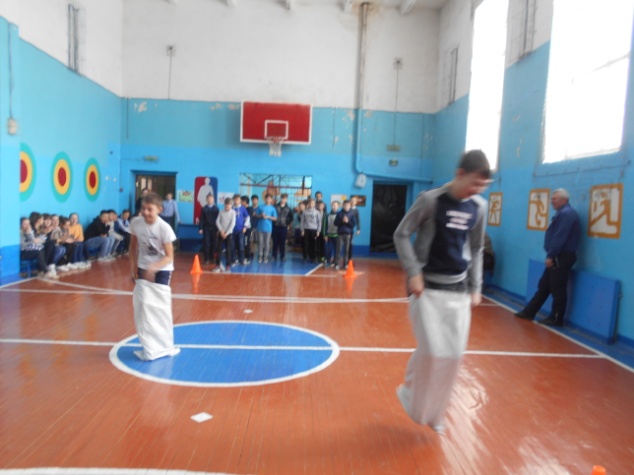 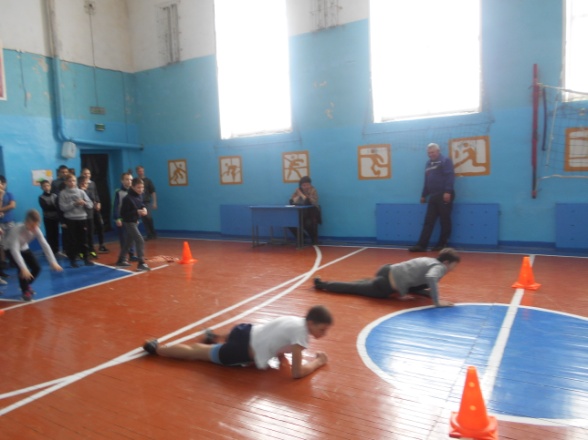 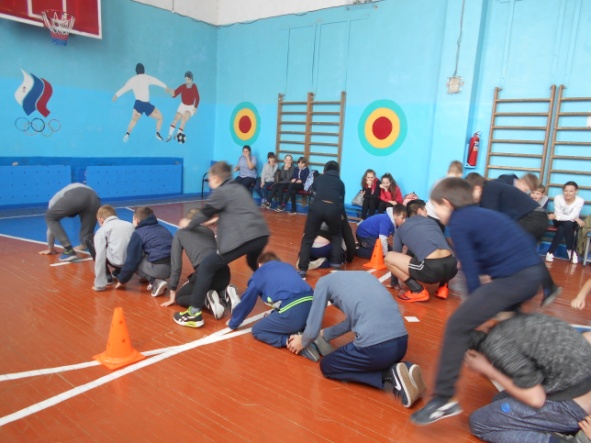 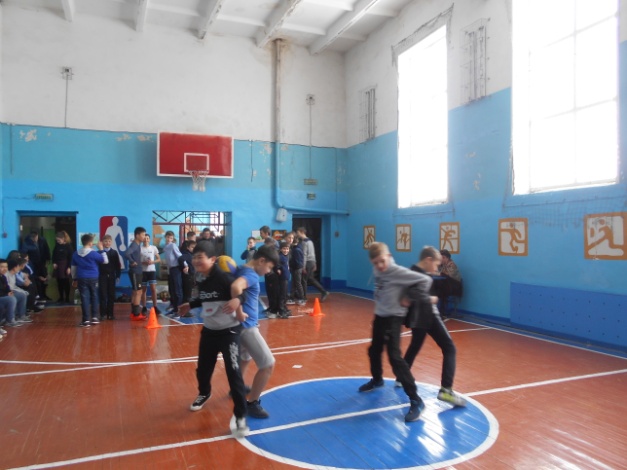 